Garnalencocktail met zalm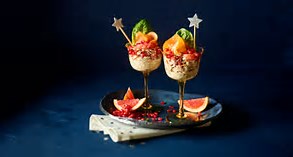 Ingrediënten 4 personen:375 g Hollandse garnalen 50 g crème fraîche / Alpro1 tl mosterd 1 sjalot gesnipperd10 g bieslook in dunne ringetjes1 limoen uitgeperst1 mini romanasla 100 g gerookte  zalm 1 mandarijn0,5 granaatappel pitjesBereiding:Meng de garnalen in een kom met de crème fraîche, Griekse yoghurt, mosterd, sjalot, bieslook en het limoensap. Breng op smaak met zout en peperHaal de blaadjes los van het kropje mini romanasla. Verdeel de blaadjes tegen de rand van de cocktailglazen en schep de garnalen in de glazen.Maak vier roosjes van de plakken gerookte  zalm. Garneer de garnalencocktail met partjes mandarijn, granaatappelpitjes en stukjes zalm.